Registration FormThe registration fee for each participant (be it a student or a teacher) is SGD 40 (inclusive of GST). The fee will cover the cost of lunch and lecture note handouts.Payment can be done through NUS invoice (block registration) or PayNow (individual registration). For the NUS invoice, we will generate it upon receiving your registration form. When making the payment, quote the NUS invoice number and official receipts will be generated and send to you via email once the payment has been processed.For individual registration, please make payment via the QR code below. Please provide a screenshot of the payment as no receipt will be issued and send a copy of the payment to Ms Mabel Koh (mabelkoh@nus.edu.sg).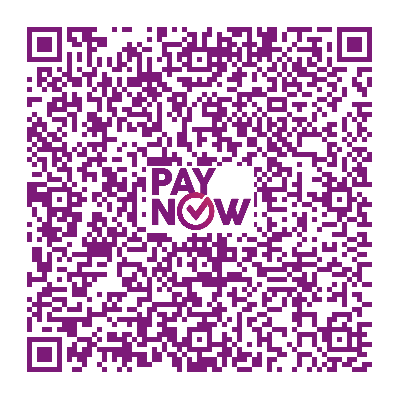 Please note that cancellations for this event are non-refundable. However, if a participant is unable to attend, substitutions are allowed.Please be informed that registration for the event is subject to availability on a first-come, first-served basis due to limited vacancies. To secure your spot, please complete the provided registration form and submit it together with your payment to:Ms Mabel Koh (mabelkoh@nus.edu.sg)Please be informed that the deadline for registration is on Monday, 20 May 2024. Individual RegistrationName:				________________________________________________Institution:			________________________________________________Email:				________________________________________________Phone:			       	________________________________________________Bank account no. :		________________________________________________Dietary Preference:		Vegetarian / Non-vegetarian* (Caterer is halal certified.)Block Registration Institution:			________________________________________________No. of students:			________________________________________________Name of teacher-in-charge:	________________________________________________Email:				________________________________________________Phone:				________________________________________________Bank account no. :	               ________________________________________________Business unit code:            	________________________________________________Please kindly note that for block registration, it is required to complete and return the page provided along with the payment. In the event that the headcount exceeds 15, please proceed to enter the relevant particulars on a new page.* Caterer is halal certified.Name of student (To be imprinted on certificate)Dietary Preference (Vegetarian / Non-Vegetarian) *123456789101112131415